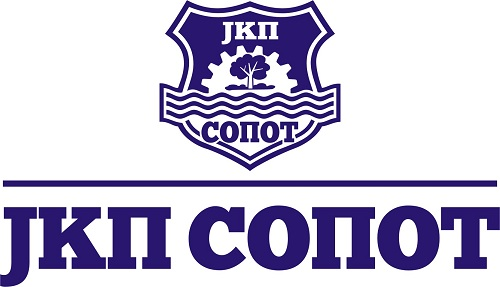 Кнеза Милоша  45a 11450 Сопот , Maт. Бр  07006888, ПИБ 100224435   t.r. 205-34718-15 Koмерцијална банка  или  160-379612-20  банка Интеса                                 Teл:  011 8251- 212 централа ,  факс : 011 8251-248office.jkpsopot@madnet.rsНа основу члана 63. Став 3 и члана 20. Закона о јавним набавкама                                                    („Сл.Гласник РС“број 124/2012,14/2015,68/2015. комисија за јавну набавку сачињава:ОДГОВОР НА ПОСТАВЉЕНА ПИТАЊАПОТЕНЦИЈАЛНОГ  ПОНУЂАЧА у поступку јавне набaвке велике вредности– НАБАВКА електричне енергије бр  1.1.7. – 1/2018Поштовани,У конкурсној документацији на странама 6, 13, 22, 23, 26 пише да је период испоруке од 25.02.2018. године.Међутим, како процедура промене снабдевача може да траје 21 дан (уз предуслов да купац има измирена сва дуговања према тренутном снабдевачу), и да процедура зависи од Дистрибуције, понуђач тј. снабдевач нема никаквог утицаја на трајање процедуре и почетка рока испоруке и снабдевач не може да гарантује тачан датум почетка испоруке.Стога предлажемо да се у моделу уговора дода следећа реченица  „У случају промене снабдевача уговор ступа на снагу даном завршетка законске процедуре промене снабдевача“ и да се период испоруке измени у складу са наведеним.На страни 25, члан 7 модела уговора пише да снабдевач врши очитавања, али једино Оператор дистрибутивног система врши очитавања бројила, а не снабдевачи.ОДГОВОРНаручилац је у конкурсној документацији оквирно навео период испоруке, рачунајући оквирно 25.02.2018. године као дан закључења уговора, али свакако да се испорука не врши од средине већ од почетка месеца, када заиста и дође до преноса електричне енергије те ће се и фактурисање вршити у складу са почетком испоруке.Немогуће је навести у конкурсној документацији тачан датум испоруке, тако да ће се разликовати датум закључења уговора , од датума испоруке енергије с обзиром да се ради о енергенту , а не о некој физичкој ствари, те не зависи од воље наручиоца већ од испуњења других процедура у скалду са другим законима, Закон о енергетици као и подзаконским  актима.Што се тиче реченице у моделу уговора, комисија је прихватила да у уговору дода реченицу „У случају промене снабдевача уговор ступа на снагу даном завршетка законске процедуре промене снабдевача“ и да се период испоруке измени у складу са наведеним.					СЛУЖБЕНИК ЗА ЈАВНЕ НАБАВКЕ